BREWDOG GETS ITS PAWS ON GERMAN EXPANSION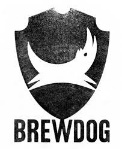 ELLON, 5TH APRIL 2019: Independent Scottish brewer, BrewDog, has stepped up its mission to take the craft beer revolution global, with the acquisition of a brewery and tap room in the heart of Berlin. The brewery is located in the Mariendorf neighbourhood of Berlin and contains a 100HL state of the art system, a 10HL pilot system. It also features a 2,500m2 tap room and 5,000m2 of outdoor gardens for enjoying beer outside. BrewDog moves in on 1st May, and will later host an AGM in 2019 for Equity Punks to kick things off in true BrewDog style. The history and camaraderie of Stone and BrewDog goes all the way back to 2007 with a collaboration beer at BrewDog’s original brewery in Fraserburgh followed by several partnerships since. BrewDog is the largest craft brewer in Europe and the only company to appear as one of the UK’s fastest growing businesses for seven consecutive years. This is part of ongoing expansion plans to extend the craft beer empire further worldwide. Also revealed today is the birth of the ‘Berlin Craft Collective’, which will see BrewDog hand over the new brewery keys to the independent craft brewers of Berlin, helping them on their craft beer journey by providing full access to the 10HL Pilot system. BrewDog will also showcase their beers in all of its German bars. James Watt commented ‘We want to make our new Berlin brewery the hub for the craft beer movement and use it to help elevate the status of beer and craft brewing in Germany.’Community-owned BrewDog’s global commitment to craftsmanship and innovation spans over 80 bars in 60 countries, bringing good beer to good people, whatever language they speak. BrewDog already provides a home for craft-beer lovers in Berlin at the BrewDog Berlin Mitte bar which boasts 30 draft lines of beer with another BrewDog bar due to open in Hamburg in June. James Watt, Captain of BrewDog, said:‘We are really excited to become a small part of the craft beer movement in Germany and the German beer scene overall and we are also really excited to be part of the Mariendorf community. Beer, people and community have always been the foundations of our business and that is what we will be focussing on in Berlin too as we look to share our passion for craft beer with as many people as we can.’ Greg Koch, Co-Founder and Executive Chairman of Stone Brewing Co. said:“Ultimately the project turned out to be too big, too bold and too early in our growth curve in Europe. Sure, in hindsight maybe we should have started smaller, aimed for the treeline instead of the stars. Today we lick a few wounds, but count our successes too. We are not leaving Germany. Or Europe. We’ve met a whole new country and continent of craft beer fans! Our distribution to more than 30 European countries will continue to grow. Stone Brewing Tap Room – Prenzlauer Berg is still very much open, and pints will still flow.  We stand proud, and are heartened that we can pass the Mariendorf beer temple into the capable hands of our friends at BrewDog. They will do great things. And from time to time, as we’ve done in the past, we’ll do some of those great things together.”  --- ENDS ---The new site in stats:BrewDog officially moves in on 1st May 2019It will be closed for 6-8 weeks whilst it is transformed into a BrewDog spaceIt has a 100HL state of the art system and 10HL pilot systemThe brewery campus features a 2,500 M2 tap room and 5000M2 beer gardenBeer has been manufactured in this site since December 2015The site will continue to brew Stone Brewing Co. beers, as well as BrewDog’sA brief history of BrewDog and Stone Brewing Co.The history and camaraderie of Stone and BrewDog goes all the way back to 2007. Since its first collaboration brew in BrewDog’s original brewery in Fraserburgh, the pair has collaborated many times: from brewing ground breaking beers, to Stone being the only brewery featured twice in BrewDog’s TV show. Furthermore, part of the reason BrewDog ended up building a brewery in Columbus was because Greg (Koch) generously shared details of locations that Stone had considered in the city with James (Watt). About BrewDog plcSince 2007 BrewDog has been on a mission to make other people as passionate about great craft beer as we are. From the Headliner series, which includes bold, uncompromising pack leaders like the flagship Punk IPA, to the Amplified range (beer, but turned up to 11), BrewDog brews beer that blows people’s minds and has kick-started a revolution.Cofounders James Watt and Martin Dickie shook up the business world in 2010 with the launch of pioneering crowdfunding initiative Equity for Punks, an initiative that has seen the company raise £67m over five rounds, raising more money through online equity crowdfunding than any other on record. The funds and the army of punk shareholders (94,000) has enabled the Scottish craft brewery to scale up without selling out.  With over 80 bars across the globe, export into 60 countries, and a brewery in Ohio that launched in 2017, BrewDog continues to take the craft beer revolution stratospheric, whilst continuing to push the boundaries, invest in people, put the beer first, and champion other small breweries in its venues. For more information, please contact:  David Djukic and Joe Burdon020 7012 1995BrewDog@wearetheromans.com